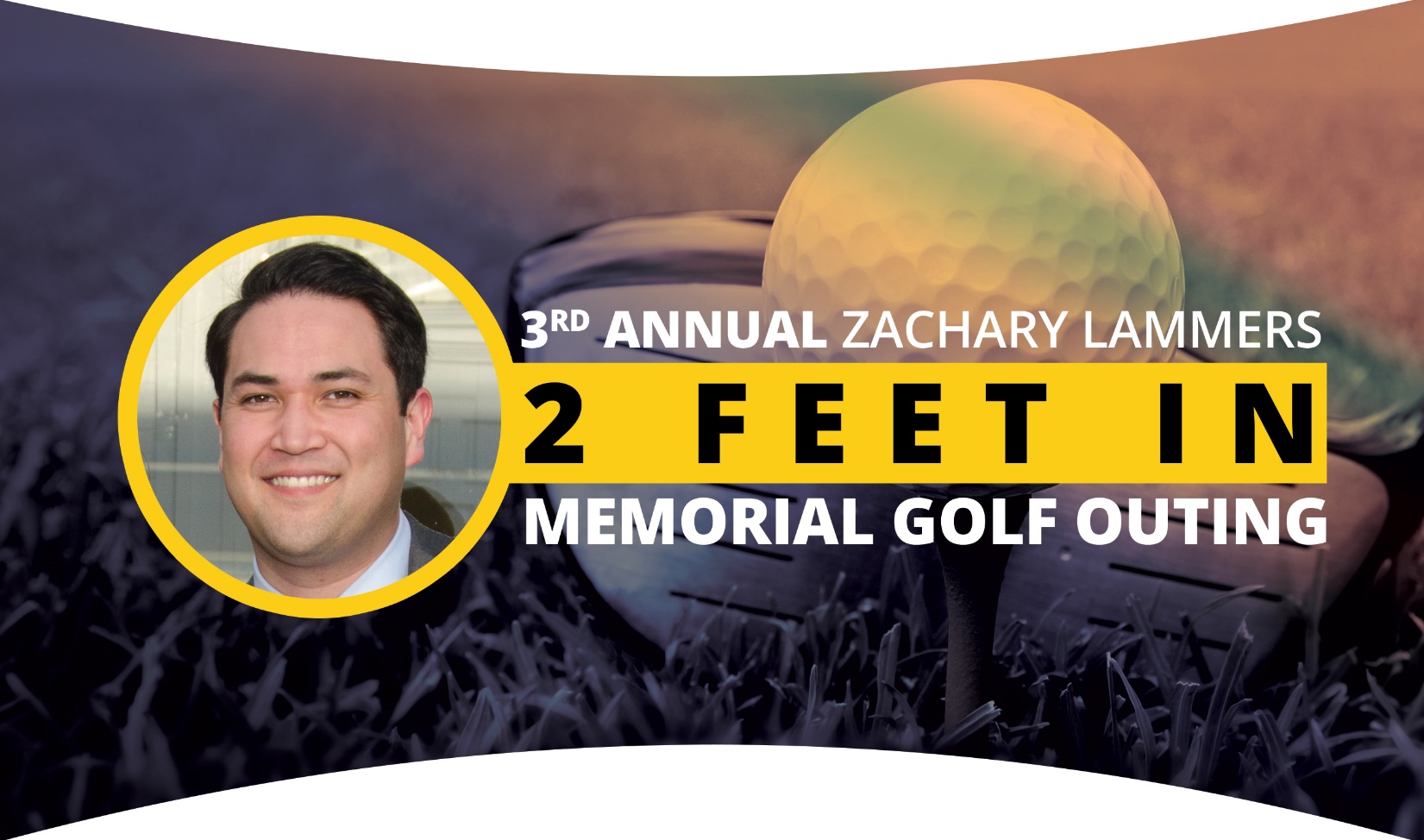 Friday July 12th, 2019Driving Range 11:00am
Shotgun Start 12:00pm
Dinner Starts at 6:00pmOld Oak Country Club

14000 South Parker Road
, Homer Glen, IL 60491

(708) 301-3344
  www.oldoakcc.com$125 Donation Includes:

Driving range, Hot Dog Lunch, Round of golf with cart (scramble format) and Dinner

Refreshments, Dinner and Raffles available for purchase separatelyRefreshments, Dinner and Raffles available for purchase separately
Proceeds will go toward the Zachary Lammers Memorial Scholarship Fund 
in conjunction with Lockport Township High School Foundation.

Registration deadline is July 3rd, 2019
Limited space – register early by going to www.2feetin.net
To Register go to www.2feetin.net or complete the following and mail with your payment to:Yumi Lammers13240 Maverick Trail
Homer Glen, IL 60491To Register go to www.2feetin.net or complete the following and mail with your payment to:Yumi Lammers13240 Maverick Trail
Homer Glen, IL 60491Sponsorships / Donations:If you would like to sponsor a hole or provide a donation, please contact Yumi Lammers 708-710-6091.  Please identify sponsor name for signage and inclusion in the program. Golfer names:________________________________________________________________________________________Please specify golf package:___  $125 Individual Player___  $500 Foursome___  $20 Longest Drive $ Closest to Pin___  $40 Dinner Only (quantity)Hole Sponsor         $100   (name ________________)Company Sponsor $ ___  (name________________)Individual Sponsor $___   (name________________)Please provide contact phone number: __________________________Please provide contact phone number: __________________________